ПРОЕКТ 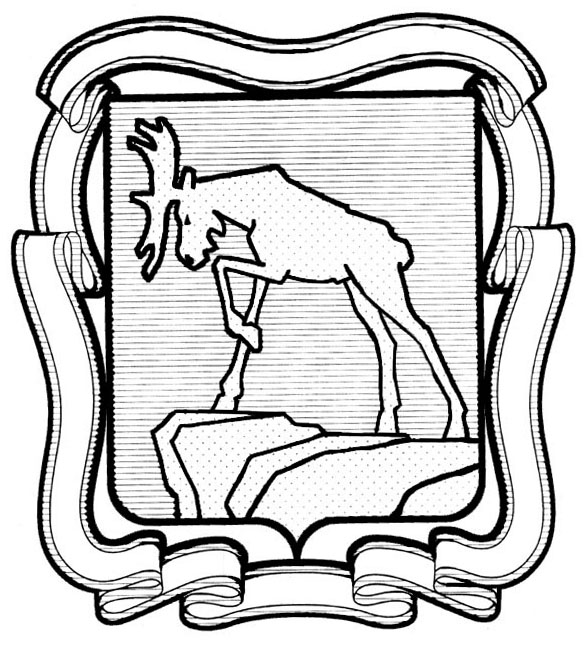 СОБРАНИЕ ДЕПУТАТОВ МИАССКОГО ГОРОДСКОГО ОКРУГА                                                         ЧЕЛЯБИНСКАЯ ОБЛАСТЬ     ___________________СЕССИЯ СОБРАНИЯ  ДЕПУТАТОВ МИАССКОГО ГОРОДСКОГО ОКРУГА ШЕСТОГО СОЗЫВАРЕШЕНИЕ №____от  _____________ г.Рассмотрев предложение постоянной комиссии по вопросам экономической и бюджетной политики о внесении изменений в Решение Собрания депутатов Миасского городского округа от 27.11.2020г., протест прокурора города Миасса от 03.03.2021 года № 16-2021,  письмо Главы Миасского городского округа Тонких Г.М. от 12.03.2021г. №1030/1.1,  учитывая рекомендации постоянной комиссии по вопросам экономической и бюджетной политики,  руководствуясь Федеральным законом от 06.10.2003 г. № 131-ФЗ «Об общих принципах организации местного самоуправления в Российской Федерации» и Уставом Миасского городского округа, Собрание депутатов Миасского городского округаРЕШАЕТ:1. Внести изменения в Решение Собрания депутатов Миасского городского округа от 27.11.2020г. № 17 «О внесении изменений в Решение Собрания депутатов Миасского городского округа от 28.09.2018 г. №2 «Об установлении денежного вознаграждения Главе Миасского городского округа» (далее - Решение), а именно: пункт 2 Решения изложить в новой редакции:«2. Настоящее решение в части применения к денежному вознаграждению  Главы Миасского городского округа Тонких Г.М. коэффициента  1,5 вступает  в силу с даты принятия настоящего решения.  В части установления размера оклада, денежного вознаграждения Главе Миасского городского округа Тонких Г.М. настоящее решение вступает в силу с даты его принятия  и распространяет свое действие на правоотношения, возникшие с 01.10.2020 года.». 2. Контроль исполнения настоящего решения поручить постоянной комиссии по вопросам экономической и бюджетной политики.Председатель Собрания депутатовМиасского городского округа                                                                                  Д.Г. Проскурин